Fiche de poste Chargée de Production Fond Public
Association Des Boules au Nez 

L’association Des Boules au Nez a pour objet de faire intervenir des clowns professionnels auprès de personnes vulnérables (enfants, polyhandicapés, personnes âgées, prisonniers ...) et de leurs familles au sein des structures chargées de leur accueil. Située à Périgueux, son territoire d’action est la Dordogne et la Corrèze. Elle propose et organise des spectacles et des interventions dans le domaine du spectacle vivant (théâtre, conte, marionnettes..).  

SES PRINCIPALES ACTIVITÉS 
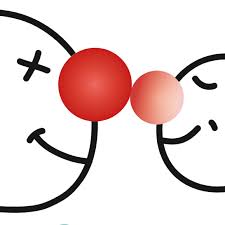 • Recherche de partenariat de fonds publics• réceptionner, rédiger et transmettre les courriers et les e-mails, gérer les appels téléphoniques (entrants et sortants),
• organiser des réunions, prendre en note les échanges et rédiger les comptes rendus,
• trier et organiser le classement de documents et dossiers 
• Démarches comptables : suivi du budget en lien avec le trésorier et le Président 
• Instruire et suivre les demandes de subvention en fonds publics 

COMPÉTENCES ET QUALITÉS 

Ce poste nécessite tout d’abord une grande polyvalence, accompagnée de compétences administratives et organisationnelles. Elle doit ainsi :
• connaître et maîtriser l’informatique (Word, Excel, Powerpoint), Internet, et réseaux sociaux
• maîtriser parfaitement la langue française écrite et orale,
• être capable de rédiger,
• savoir hiérarchiser et classer des documents,
• savoir communiquer rapidement et efficacement,
• Sens de l’organisation 
• Gestion des priorités
• Courtoisie et discrétion 
• Sens de l’anticipation 

Les plus : 

[  ] Expérience professionnelle au sein d’une association
[  ] Connaissance du fonctionnement des collectivités territoriales 
[  ] Gestion de demande de subventions de fonds publics
[  ] Connaissance du milieu artistique 

Modalités
• Temps de travail : 8h par semaine (sur 2 jours)
• Rémunération mensuelle : 11euros brut /h 
• Lieu d’activité : Périgueux au siège de l’association
• Travail en collaboration avec les artistes et les bénévoles en lien étroit avec le référent administratif et sous la responsabilité des administrateurs.